Πρόγραμμα Κατάρτισης:« Συστήματα κεντρικών θερμάνσεων βάσει του ΠΕΠ, της ΑνΑΔ επίπεδο 4»(Αρ. προγράμματος  NS/CH/23-1)ΑΝΑΓΚΗ ΚΑΤΑΡΤΙΣΗΣ:Το πρόγραμμα κατάρτισης προκύπτει ως ανάγκη της βιομηχανίας, για:Την επιμόρφωση άρτια καταρτισμένων Θερμουδραυλικών, έτσι ώστε να βελτιωθεί η ποιότητα των εγκαταστάσεων των κεντρικών θερμάνσεων.Την προώθηση της ανταγωνιστικότητας μέσω της απόκτησης θεωρητικών γνώσεων αλλα και πρακτικών δεξιοτήτων των απασχολούμενων στις μηχανολογικές εγκαταστάσεις όσον αφορά νέα τεχνολογία και υλικά κατασκευής.Να αντιληφθούν οι Υδραυλικοί τις παραμέτρους και άλλουςπαράγοντες που επηρεάζουν την λειτουργία, ασφάλεια, συντήρηση, επιδιόρθωση αλλά και την απόδοση των εγκαταστάσεων κεντρικής θέρμανσης,Την σωστή προετοιμασία  για διενέργεια εξέτασης για Πιστοποίηση των Επαγγελματικών τους Προσόντων βάσει των σχετικών προτύπων της ΑνΑΔ (ΣΥΣΤΗΜΑΤΑ θέρμανσης, ΕΠΙΠΕΔΟ-4)ΣΤΟΧΟΙ:Νά βοηθήσει τους συμμετέχοντες να αποκτήσουν τις απαραίτητες θεωρητικές γνώσεις και πρακτικές δεξιότητες που αφορά άρτια καταρτισμένους τεχνίτες, έτσι ώστε να βελτιωθεί η ποιότητα, η ασφαλής και οικονομική λειτουργία και γενικά το επίπεδο των εγκαταστάσεων κεντρικών θερμάνσεων.ΠΡΟΣ ΠΟΙΟΥΣ ΑΠΕΥΘΥΝΕΤΑΙ:Το πρόγραμμα απευθύνεται σε εγκαταστάτες Θερμουδραυλικων εγκαταστάσεων, συντηρητές και μηχανολόγους.ΔΙΑΡΚΕΙΑ: 36 ώρεςΚάθε Τρίτη και Πέμπτη από 28/03/2023  -  16/05/2023 (5.00–8:20 μμ). Tριάντα (20) λεπτά διάλειμμαΓΛΩΣΣΑ: ΕλληνικήΕΙΣΗΓΗΤΕΣ: Κίτσιος Δημήτρης και εξωτερικοί συνεργάτες.  ΑΡΙΘΜΟΣ ΔΙΑΘΕΣΙΜΩΝ ΘΕΣΕΩΝ: 10ΜΕΘΟΔΟΙ ΚΑΤΑΡΤΙΣΗΣ:Η υλοποίηση της κατάρτισης θα γίνει μέσω διαλέξεων (παρουσιάσεις) καί πρακτικής εξάσκησης.ΕΚΠΑΙΔΕΥΤΙΚΑ ΜΕΣΑ/ΕΞΟΠΛΙΣΜΟΣ:Πίνακας, βιντεοπροβολέας, σημειώσεις, παρουσιάσεις σε PowerPoint, εργαστήριο Εικονικής Πραγματικότητας (Simulator), μηχανολογικός εξοπλισμός, όργανα έλεγχου καυσαερίων, θερμοκρασίας, πίεσης, ροής, κλπ.ΑΝΑΛΥΤΙΚΟ ΠΡΟΓΡΑΜΜΑΣημείωση : Υπενθυμίζεται ότι κάθε φορέας και κάθε άτομο έχει την υποχρέωση να συμμορφώνεται με τις οδηγίες των αρμόδιων υπηρεσιών του κράτους, οι οποίες ενδέχεται να τροποποιούνται ανάλογα με την πορεία της εξάπλωσης του κορωνοϊού.  Τα διατάγματα, δελτία τύπου και άλλες οδηγίες του Υπουργείου Υγείας είναι διαθέσιμα στην ιστοσελίδα www.pio.gov.cy/coronavirus/diat.htm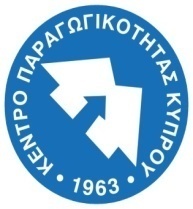 ΨΗΛΗ ΠΑΡΑΓΩΓΙΚΟΤΗΤΑ ΓΙΑΨΗΛΟ ΒΙΟΤΙΚΟ ΕΠΙΠΕΔΟHIGHER PRODUCTIVITY FORHIGHER STANDARD OF LIVINGΗμερομηνίες Διεξαγωγής:28/03/2023  –  16/05/202328/03/2023  –  16/05/2023Τόπος Διεξαγωγής:Εργαστήρια του ΚΕΠΑ στη Λευκωσία,  η Λάρνακα αναλόγως πλειοψηφίας των συμμετεχόντων .Εργαστήρια του ΚΕΠΑ στη Λευκωσία,  η Λάρνακα αναλόγως πλειοψηφίας των συμμετεχόντων .Υπεύθυνος Προγράμματος:Κίτσιος ΔημήτρηςΤηλ.: 22697227, Φαξ: 22375450, Email: dkitsios@kepa.mlsi.gov.cyΚίτσιος ΔημήτρηςΤηλ.: 22697227, Φαξ: 22375450, Email: dkitsios@kepa.mlsi.gov.cyΔικαίωμα Συμμετοχής:
 € 400.00το άτομοΕπιχορήγηση ΑνΑΔ:€ 320.00 το άτομοΥπόλοιπο πληρωτέο στο ΚΕΠΑ: €80.00 το άτομο Tρίτη, 28/03/2023Γνώση των βασικών προτύπων μεγεθών και μονάδων στον τομέα της θέρμανσης Συντελεστής θερμοπερατότητας, απώλειες θερμότητας, τρόποι μείωσης των απωλειών, μονωτικά υλικά, εξοικονόμηση ενέργειαςΣυνθήκες άνεσης, μέθοδοι υπολογισμού θερμ. απωλειών, επιλογή εξοπλισμού κεντρ. Θέρμανσης Ταξινόμηση συστημάτων κεντρικών θερμάνσεων (Κ.Θ).  Πέμπτη, 30/03/2023Εισαγωγή & περιγραφή εγκαταστάσεων κεντρικών θερμάνσεωνΣυστήματα κεντρικών θερμάνσεων – Mονοσωλήνια & δισωλήνια , δαπέδου και επίτοιχα.Αρχή λειτουργίας κεντρικής θέρμανσης, ορολογία, χαρακτηριστικά, αποδόσεις. Τρίτη,  04/04/2023Αναγνώριση και κατανόηση σχεδιαγραμμάτων, κατασκευαστικών και λειτουργικών σχεδίων Κατανόηση και μελέτη καταλόγων μηχανημάτων για τις εγκαταστάσεις συστημάτων κεντρικών θερμάνσεων.Αναγνώριση τύπου εγκατάστασης βάσει σχεδίουΑνάγνωση αρχιτεκτονικού σχεδίου και άλλων συμβόλων Παρασκευή, 07/04/2023Αναγνώριση και κατανόηση της χρήσης και λειτουργίας μηχανημάτων, οργάνων και εξαρτημάτων στα συστήματα κεντρικών θερμάνσεωνΛέβητες, καυστήρες, αντλίες, δοχεία διαστολής, βαλβίδες ασφαλείας κλπ Αναγνώριση λειτουργίας και ανάγνωση ενδείξεων οργάνων μέτρησηςΧρήση και ανάγνωση εγχειριδίων και οδηγιών του κατασκευαστή Τετάρτη, 19/04/2023Ασφάλεια και ΥγιεινήΠρακτική εξάσκηση στην αναγνώριση, επιλογή και εγκατάσταση σωλήνων και εξαρτημάτων που χρησιμοποιούνται στις εγκαταστάσεις συστημάτων κεντρικών θερμάνσεων Δισωλήνιο σύστημα κεντρικής θέρμανσης. Αναγνώριση υλικών κατασκευής σωλήνων. Εγκατάσταση ,στεγανοποίησης και έλεγχος σωληνώσεων Τρίτη, 25/04/2023Εγκατάσταση συστημάτων κεντρικής θέρμανσης και παραγωγής ζεστού νερού με τη χρήση υγρών καυσίμωνΕγκατάσταση συστημάτων κεντρικής θέρμανσης και παραγωγής ζεστού νερού με χρήση γκαζιού Περιγραφή εγκατάστασης. Σχέδια και σύμβολα. Περιγραφή ιδιοτήτων γκαζιού. Πέμπτη, 27/04/2023Μείγματα υγραερίου. Εξοπλισμός/μηχανήματα συστημάτων κεντρικής θέρμανσης. Λέβητες – Καυστήρες. Επιλογή και συναρμολόγηση στοιχείων εγκαταστάσεων. Έλεγχος εγκαταστάσεων γκαζιού. Μέτρα ασφάλειας & υγείας. Τρίτη, 02/05/2023 Τρίτη, 02/05/2023Εγκαταστάσεις υγρών και αέριων καυσίμων. Περιγραφή εγκαταστάσεων παροχής πετρελαίου και γκαζιούΜέτρα ασφάλειας & υγείας. Ντεπόζιτα, διασωληνώσεις, εξαρτήματαΣχέδια εγκατάστασης παροχής πετρελαίου & γκαζιού.Υπολογισμοί και επιλογή εξαρτημάτωνΜέτρα ασφαλείας και υγείας κατά τη χρήση υγρών και αερίων καυσίμωνΕγκαταστάσεις υγρών και αέριων καυσίμων. Περιγραφή εγκαταστάσεων παροχής πετρελαίου και γκαζιούΜέτρα ασφάλειας & υγείας. Ντεπόζιτα, διασωληνώσεις, εξαρτήματαΣχέδια εγκατάστασης παροχής πετρελαίου & γκαζιού.Υπολογισμοί και επιλογή εξαρτημάτωνΜέτρα ασφαλείας και υγείας κατά τη χρήση υγρών και αερίων καυσίμων Πέμπτη, 04/05/2023 Πέμπτη, 04/05/2023Αρχή λειτουργίας μηχανημάτων κεντρικής θέρμανσης.Ανάγνωση τεχνικών καταλόγων μηχανημάτων. Διάγνωση βλαβών και επιδιόρθωση/συντήρηση συστημάτων κεντρικής θέρμανσης και παραγωγής ζεστού νερού με χρήση υγρών καυσίμων. Πιθανές βλάβες των συστημάτων.Αρχή λειτουργίας μηχανημάτων κεντρικής θέρμανσης.Ανάγνωση τεχνικών καταλόγων μηχανημάτων. Διάγνωση βλαβών και επιδιόρθωση/συντήρηση συστημάτων κεντρικής θέρμανσης και παραγωγής ζεστού νερού με χρήση υγρών καυσίμων. Πιθανές βλάβες των συστημάτων. Τρίτη, 09/05/2023 Τρίτη, 09/05/2023Βασικές γνώσεις που αφορούν τους λέβητες Ταξινόμηση των λεβήτων και και σύγκριση των κυριοτέρων χαρακτηριστικών τουςΌργανα ελεγχου,και ασφάλειας Βαθμός απόδοσης, συντήρηση Κυριότερες βλάβες και τρόποι επιδιόρθωσης τους   Καυστήρες γενικά. Ταξινόμηση καυστήρων υγρών καυσίμων, χαρακτηριστικά, κύρια μέρη επιλογή ακροφυσιου, αντλίαςΌργανα έλεγχου και ασφάλειας καυστήραΡύθμιση καυστήρα κυριότερες βλάβες και τρόποι επιδιόρθωσης τουςΕργαστηριακές ασκήσειςΒασικές γνώσεις που αφορούν τους λέβητες Ταξινόμηση των λεβήτων και και σύγκριση των κυριοτέρων χαρακτηριστικών τουςΌργανα ελεγχου,και ασφάλειας Βαθμός απόδοσης, συντήρηση Κυριότερες βλάβες και τρόποι επιδιόρθωσης τους   Καυστήρες γενικά. Ταξινόμηση καυστήρων υγρών καυσίμων, χαρακτηριστικά, κύρια μέρη επιλογή ακροφυσιου, αντλίαςΌργανα έλεγχου και ασφάλειας καυστήραΡύθμιση καυστήρα κυριότερες βλάβες και τρόποι επιδιόρθωσης τουςΕργαστηριακές ασκήσεις Πέμπτη , 11/05/2023 Πέμπτη , 11/05/2023Καπνοδόχος λέβητα γενικά Τρόποι  και υλικά κατασκευής, υπολογισμός μεγέθους καπνοδόχου, ελκυσμός, συντήρησηΚαύσιμα υλικά. αρχές καύσης, χαρακτηριστικά και ταξινόμηση καυσίμωνΜέτρηση καύσης, ποσοτήτων CO2, Αιθάλης,  θερμοκρασίας, απόδοσης και τρόποι εξοικονόμησης ενέργειας.Καπνοδόχος λέβητα γενικά Τρόποι  και υλικά κατασκευής, υπολογισμός μεγέθους καπνοδόχου, ελκυσμός, συντήρησηΚαύσιμα υλικά. αρχές καύσης, χαρακτηριστικά και ταξινόμηση καυσίμωνΜέτρηση καύσης, ποσοτήτων CO2, Αιθάλης,  θερμοκρασίας, απόδοσης και τρόποι εξοικονόμησης ενέργειας. Τρίτη, 16/05/2023 Τρίτη, 16/05/2023Διάγνωση  βλαβών συστημάτων κεντρικής θέρμανσηςΕπιδιόρθωση, συντήρηση και μέτρα μείωσης κόστους λειτουργιάςΑνακεφαλαίωση, απορίες, επίλυση προβλημάτωνΓραπτή εξέτασηΔιάγνωση  βλαβών συστημάτων κεντρικής θέρμανσηςΕπιδιόρθωση, συντήρηση και μέτρα μείωσης κόστους λειτουργιάςΑνακεφαλαίωση, απορίες, επίλυση προβλημάτωνΓραπτή εξέταση